Глава муниципального округа Гагаринский                                           Е.Л. Русакова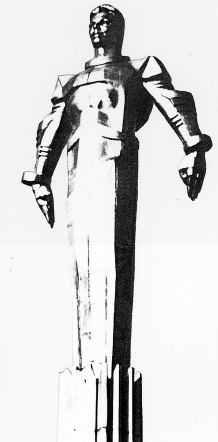 Повестка внеочередного заседания № 44Совета депутатов муниципального округа Гагаринский            дата проведения:             12.04.2019 года            время проведения:          20-00            место проведения:          Университетский проспект, д.5Зал заседанийВопрос, внесенный на заседаниеДокладчикВремя обсуждения вопроса1.Об утверждении Порядка оплаты труда муниципальных служащих
администрации муниципального округа Гагаринский в городе Москве и
поощрении главы муниципального округа
Зуев Ю.Б.Русакова Е.Л.20:0020 мин.2.О внесении изменений в решение Совета депутатов муниципального округа
Гагаринский от 04.12.2018 года № 33/1 «О бюджете муниципального округа
Гагаринский на 2019 год и плановый период 2020 и 2021 годов
Русакова Е.Л.Алташина Т.А.20:2020 мин.3.О размере денежного вознаграждения главе муниципального округа Гагаринский
Зуев Ю.Б.Алташина Т.А.20:4010 мин.4.О выплате поощрения главе муниципального округа Гагаринский в городе
Москве и муниципальным служащим администрации муниципального округа
Гагаринский в городе Москве
Русакова Е.Л.Алташина Т.А.20:5010 мин.5.О выплате поощрения депутатам  муниципального округа Гагаринский                      за I квартал 2019 годаРусакова Е.Л.Алташина Т.А.21:0010 мин.6.Разное